Aufklärung & Information rund um die ImmobilieFördermittel & Innovation für den AltbauNeutrale Beratung und neueste Informationen zum energetischen Bauen bekommen die Besucher auf der B.I.G. in Halle 26 vom 1. bis 5. Februar auf dem Messegelände in Hannover. Die B.I.G. Messe für Bauen Immobilien und Garten ist eine Themenmesse im Rahmen der abf, Norddeutschlands größte Messe für aktive Freizeit und Lebensqualität. An allen 5 Tagen sind als Kooperationspartner  mit dem BAKA Bundesverband Altbauerneuerung e.V., das ebz Energie-Beratungs-Zentrum Hildesheim, die Klimaschutzagentur der Region Hannover und  enercity  proKlima vor Ort.Auf das „Rundum-sorglos-Paket“ können sich Eigentümer, Kaufinteressenten, Verkäufer, Erben und vor allem Bauherren für ihr Haus oder ihre Wohnung in diesem Jahr besonders freuen.Das Programm im FORUM Energie & Wohnen Praxis Altbau beginnt täglich um 11:00 Uhr.Rund 40  Vorträge u.a. zu den Themen: Gebäudediagnose, dynamischer Sanierungsfahrplan, Fördermittel,  Lüftung, Schimmelvermeidung, energetische Sanierung, Sicherheit, regenerative  Energiesysteme, Heizungssysteme sowie Innovationen für den Altbau.Unsere erfahrenen Referenten klären auf und informieren Sie u.a. mit diesen Vorträgen:
Mittwoch, 01.02.2017 um 13:30Uhr, „Energiesparen – gewusst“ Referent Frank Melchior
Donnerstag, 02.02.2017 um 11:45Uhr „Fußbodenheizung im Bestand – Aufrüstung durch Frästechnik“ Referent Peter Bonk
Sonntag, 05.02.2017 um 15:30Uhr, „Energieeinsparung contra Investition“ Referent Wilfried Walther.Die Experten des BAKA und der Netzwerkpartner sind als Ansprechpartner  vor Ort. Und wer nicht warten möchte nutzt den neuen Service.Online Experten-Termin buchenFür alle, die sich einen Termin mit einem Experten sichernwollen, bietet der BAKA zusammen mit der Messe das Online-Portal „Termin mit Experten buchen“. Unter folgendem Link kann jederzeit ein Termin oder auch ein Vortrag gebucht werden:http://www.bakaberlin.de/gutscheinTermine und Ort: 01.  bis 05. Februar 2017 von 10 bis 18 UhrHannover Messe Halle 26 Stand A09Programm: siehe www.bakaberlin.de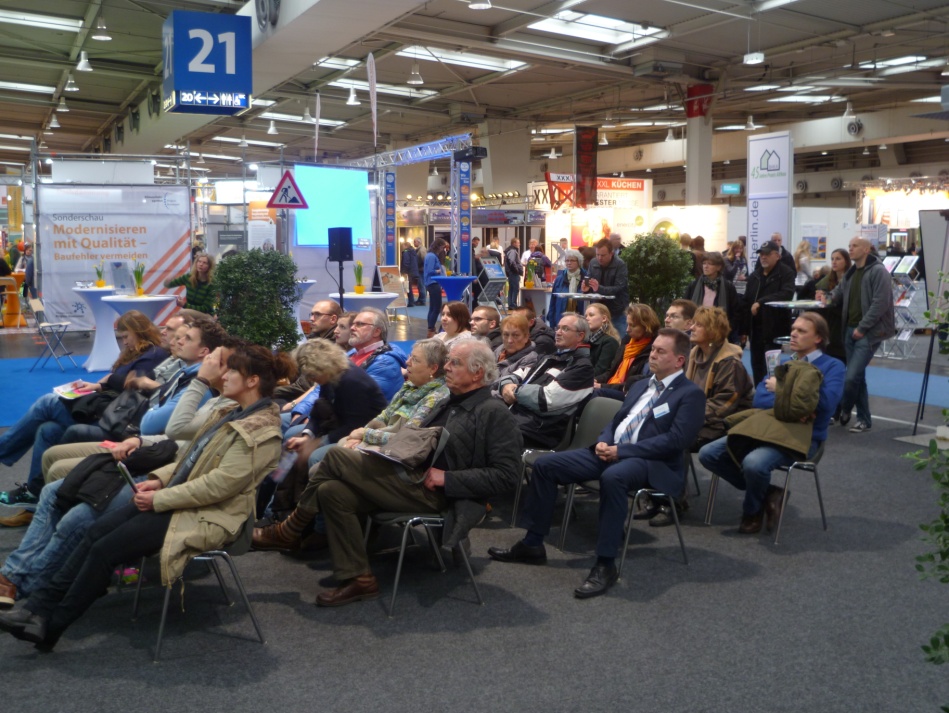 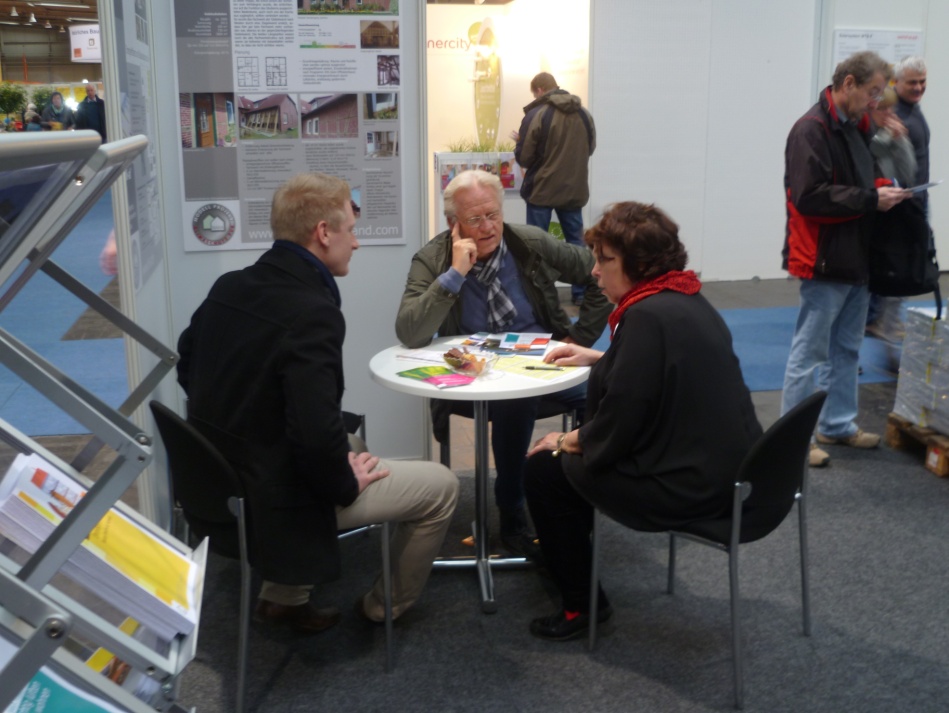 